Membership Cost & Fundraising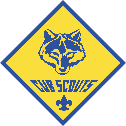 Dues are prorated based on which month you join. For example, if you were to join in April, $106 would be due at registration. Pack XXX offers fundraisers throughout the year to help subsidize the registration fees. Our goal is to make scouting accessible to every family.Pack Dues cover: (add any info on your unit dues here if needed) Pack hat, Pack T-shirt, all awards, belt loops, ranks, arrows, pinewood derby kit, den meeting supplies, banquets, awards ceremonies, and annual registration for the following calendar year. FundraisingPack XXX offers several different opportunities throughout the year to fundraise. You can participate in as many fundraisers as you want. Fundraising is not a pack requirement, but it is strongly recommended. It helps not only to fund your scouts’ activities, but also gives them an opportunity to interact with the local community as well as learn good sales etiquette.Fundraisers for Pack XXX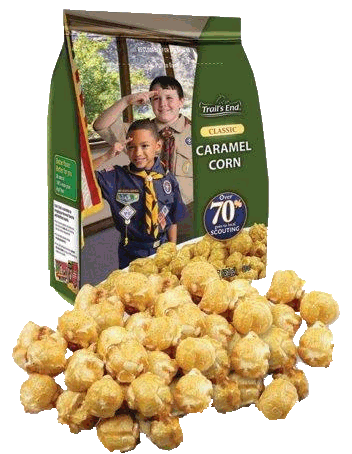 Popcorn – July 2023 thru November 2023Trails End Popcorn(There could be other fundraising you do for your unit)
Month JoinedNational Registration TRC Program & Insurance FeeNEW Youth one-time national joining FeeTotal Fee Registration thru 12/31/2023April$56.25$24.75$25.00$106.00May$50.00$22.00$25.00$97.00June$43.75$19.25$25.00$88.00